East Neuk Open Studio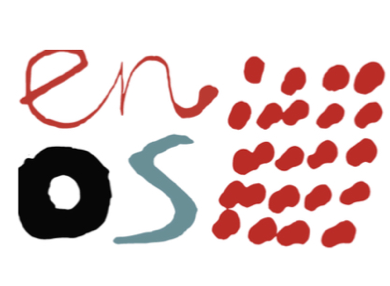    Renewal of & New Membership 2023- 20th Anniversary of ENOSOpen Studios – 24th/25th June and 1st/2nd July 2023November Art and Craft Market (Bowhouse tbc)You must have a permanent address in the East Neuk to qualify for this group.You must also be the creator of your own hand-made art or craftwork, or your own design on a manufactured product.Please note: all the above information will be made public unless you indicate otherwise.Name Name of businessAddress Email addressPhone WebsiteSocial media linksType of art workA very short text about yourself and your work for the brochure/website: Please send a minimum of 4 clear high resolution images of your work, for the website and for publicity to Dave at: design@eastneukopenstudios.org    Please have your images to Dave by 15th MarchA proof copy of the brochure publication will be sent to each member for checking before going to print. Please send a minimum of 4 clear high resolution images of your work, for the website and for publicity to Dave at: design@eastneukopenstudios.org    Please have your images to Dave by 15th MarchA proof copy of the brochure publication will be sent to each member for checking before going to print.Send a payment of £90 membership fee for 2023. This covers two weekend exhibitions in June/July, on-line representation and our November event (note: an additional levy may be required to cover Bowhouse hire costs).Please note there will be no Half fees available this year.Please pay by BACS:    ENOS  a/c 00231951   sort code 83-15-21 If you are not able to do this, please send a cheque made payable to ENOS to our treasurer: Lavinia Kilbride, 13 Crail Road, Anstruther, Fife, KY10 3ELSend a payment of £90 membership fee for 2023. This covers two weekend exhibitions in June/July, on-line representation and our November event (note: an additional levy may be required to cover Bowhouse hire costs).Please note there will be no Half fees available this year.Please pay by BACS:    ENOS  a/c 00231951   sort code 83-15-21 If you are not able to do this, please send a cheque made payable to ENOS to our treasurer: Lavinia Kilbride, 13 Crail Road, Anstruther, Fife, KY10 3EL Please save and return this completed form by email to: membership@eastneukopenstudios.org  or deliver to  Susan McMillan, 67 Main Street, Lower Largo, Fife, KY8 6BNPLEASE SEND A COPY OF YOUR INSURANCE DOCUMENT WITH THIS APPLICATION. Please save and return this completed form by email to: membership@eastneukopenstudios.org  or deliver to  Susan McMillan, 67 Main Street, Lower Largo, Fife, KY8 6BNPLEASE SEND A COPY OF YOUR INSURANCE DOCUMENT WITH THIS APPLICATION.PLEASE USE THIS CHECKLIST TO MAKE SURE YOU HAVE COMPLETED ALL REQUIREMENTS Please sign belowPLEASE USE THIS CHECKLIST TO MAKE SURE YOU HAVE COMPLETED ALL REQUIREMENTS Please sign belowWith my signature I agree to share the information and images I have given to ENOS with other ENOS members and the public. I agree to ENOS holding the information givenI have paid my subscription by BACS / Cheque – (please circle) of £90 I intend to exhibit in June/July 2023.I intend to exhibit at the Christmas Craft and Art Market 2023 I have provided proof of my insurance documents